Niveaubestimmende Aufgaben sind Bestandteil des Lehrplankonzeptes für das Gymnasium und das Fachgymnasium. Die nachfolgende Aufgabe soll Grundlage unterrichtlicher Erprobung sein. Rückmeldungen, Hinweise, Anregungen und Vorschläge zur Weiterentwicklung der Aufgabe senden Sie bitte über die Eingabemaske (Bildungsserver) oder direkt an Heike.Piornak-Sommerweiss@lisa.mb.sachsen-anhalt.de.An der Erarbeitung der niveaubestimmenden Aufgabe haben mitgewirkt:Piornak-Sommerweiß, Heike	Halle (Leitung der Fachgruppe)King, Lorri	Halle (Beratung)Bange, Ramona	HalleHuhnt, Bernhard	AscherslebenKörber, Antje	MerseburgDr. Panzner, Antje	HalleSchulz, Rainer	HavelbergWeiwad, Wolfram	LeunaHerausgeber im Auftrag des Ministeriums für Bildung des Landes Sachsen-Anhalt:Landesinstitut für Schulqualität und Lehrerbildung Sachsen-AnhaltRiebeckplatz 0906110 Halle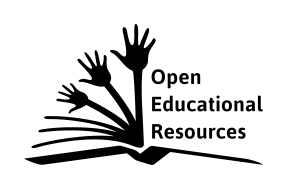 Die vorliegende Publikation, mit Ausnahme der Quellen Dritter, ist unter der „Creative Commons“-Lizenz veröffentlicht. CC BY-SA 3.0 DE 	http://creativecommons.org/licenses/by-sa/3.0/de/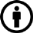 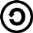 Sie dürfen das Material weiterverbreiten, bearbeiten, verändern und erweitern. Wenn Sie das Material oder Teile davon veröffentlichen, müssen Sie den Urheber nennen und kennzeichnen, welche Veränderungen Sie vorgenommen haben. Sie müssen das Material und Veränderungen unter den gleichen Lizenzbedingungen weitergeben.Die Rechte für Fotos, Abbildungen und Zitate für Quellen Dritter bleiben bei den jeweiligen Rechteinhabern, diese Angaben können Sie den Quellen entnehmen. Der Herausgeber hat sich intensiv bemüht, alle Inhaber von Rechten zu benennen. Falls Sie uns weitere Urheber und Rechteinhaber benennen können, würden wir uns über Ihren Hinweis freuen.Funktion und Anlage der niveaubestimmenden AufgabenGesamtkonzept der niveaubestimmenden Aufgaben im Gymnasium und FachgymnasiumIn den Fachlehrplänen wird der angestrebte Stand der Kompetenzentwicklung für verschiedene Schuljahrgänge dargestellt. Niveaubestimmende Aufgaben zeigen exemplarisch auf, welche Art von Aufgabenstellungen geeignet ist, den Stand der Kompetenzentwicklung niveaugerecht zu entwickeln oder zu prüfen.Deshalb wurden vom Kultusministerium des Landes Sachsen-Anhalt Kommissionen beauftragt, unter Betreuung des Landesinstituts für Schulqualität und Lehrerbildung Sachsen-Anhalt (LISA) niveaubestimmende Aufgaben für alle Fächer der Stundentafel zu entwickeln.Im Ergebnis der Tätigkeit sind Aufgabenpools für die unterrichtliche Arbeit entstanden. Sie sollen Beratungen in Fachschaften und in Fortbildungsveranstaltungen unterstützen. Sie können dort weiterentwickelt und präzisiert sowie in Unterrichtssequenzen verankert werden.Die niveaubestimmenden Aufgaben knüpfen an den Grundsatzband und die Fachlehrpläne an und orientieren sich an der angestrebten fachlichen und überfachlichen Kompetenzentwicklung.Die Aufgaben haben Vorbildcharakter für die Aufgaben- und Bewertungskultur und geben Anregungen für eine gute Unterrichtsgestaltung.Zur Entwicklung kompetenzorientierter Aufgaben im Fach EnglischKompetenzorientierte Aufgaben können Lernaufgaben oder Testaufgaben sein. Kompetenzorientierte Lernaufgaben dienen dazu, kommunikative Kompetenzen, das Verfügbarmachen sprachlicher Mittel, interkulturelle und methodische Kompetenzen zu entwickeln. Kompetenzorientierte Testaufgaben überprüfen den Stand der Kompetenzentwicklung bei den einzelnen Schülerinnen und Schülern.Lernaufgaben können sowohl isolierte Kompetenzen fördern, z. B. Hörverstehen, als auch integrierte Kompetenzen, z. B. Schreiben auf der Basis eines Lesetextes, d. h. Schreiben mit integriertem Leseverstehen.Kompetenzorientierte Aufgaben sind dem systematischen Üben einzelner Fertigkeiten (z. B. Festigung grammatischer Phänomene mithilfe von Lückentexten) nach- bzw. übergeordnet. Ihre Lösung verlangt von Schülerinnen und Schülern authentisches sprachliches Handeln, für das sie ihr Wissen (auch außerschulisch erworbenes) und Können abrufen, ggf. durch geeignete Hilfsmittel erweitern müssen.Das Handeln wird in der Arbeitsanweisung durch Operatoren ausgelöst. Operatoren drücken eine klar definierte Tätigkeit aus. Dieses differenzierte sprachliche Handeln ist in einen situativen, lebensnahen Kontext eingebettet, der die Nützlichkeit der Aufgabe unmittelbar ersichtlich macht, was die Motivation des Lerners steigert. Schülerinnen und Schüler der Sekundarstufe I werden beispielsweise dazu angeregt, E-Mails zu schreiben, beim Austausch zu (ver)mitteln oder die Botschaft eines Anrufbeantworters weiterzugeben. In der Qualifikationsphase, die im Zeichen der Wissenschaftspropädeutik steht, ist Lebensnähe weiter gefasst. Die Nützlichkeit einer Analyse beispielsweise erschließt sich dem, der fremdsprachliche Texte vertieft verstehen möchte, wovon bei zukünftigen Abiturientinnen und Abiturienten ausgegangen werden kann. Die Auswahl der Materialen orientiert sich an ihrer fachlichen, motivatorischen und gesellschaftlichen Relevanz, d. h. die Texte sollten für junge Erwachsene interessant und fassbar sein sowie einen Bezug zur Zielkultur haben.Als Lernaufgabe führen kompetenzorientierte Aufgaben zu einer Erweiterung von Wissen und Können. Es ist also bei der Erstellung darauf zu achten, dass der Lerner seine Bausteine aus Wissen und Können tatsächlich zu etwas Neuem, Reizvollem kombinieren muss und dabei die Verfügbarkeit dieser Bausteine steigert.Als Testaufgabe dienen sie dem Sichtbarmachen und Messen von erworbenen Kompetenzen mit dem Ziel, den individuellen Lernfortschritt zu diagnostizieren und Lernprozesse zu optimieren.AufgabenMaterial für Schülerinnen und SchülerAssignmentsWork through the following assignments using your own words as far as possible.State what the TV news is about. Point out Theo’s parents’ attitudes towards the topic.State what can be found out about the narrator?Choose one of the following topics. Write about 250 words.“At the age of thirteen, Theo Boone had only a passing interest in politics.” (l. 23)Present your attitude towards politics.You have been invited to an international youth conference on environmental issues. You are to give a speech. Your topic: “Who is responsible for the protection of the environment?” Write this speech in which you present your opinion.Theodore Boone – The Activistby John Grisham“Governor Waffler was in town today to announce a new plan to finally build the Red Creek Bypass, an eight-mile loop around the city that will cost two hundred million dollars and has been hotly debated for many years. Governor Waffler was joined by local business leaders and elected officials who have been pushing the bypass. He announced that he had directed his transportation secretary to make the bypass a priority and designate enough money to build it.” The camera pulled back for a wide shot of the governor talking into a microphone while a crowd of serious men in suits stood behind him.“I can’t believe this,” Mrs. Boone said.“What’s a bypass?” Theo asked.She said, “Well, in this case, it’s a road to nowhere that will cost at least two hundred million dollars and allow truckers to save about five minutes as they travel through Strattenburg.”Mr. Boone chimed in. “It’s also a badly needed four-lane highway that will reduce the traffic jams on Battle Street.”Mrs. Boone replied, “It’s also a boondoggle. Five years ago, a conservative taxpayers group, someone from your side of the street, Woods, labeled it the third biggest waste of taxpayer money in the entire country.”Mr. Boone replied, “And a Chamber of Commerce study found that the Battle Street congestion is so bad it is choking off growth and development.”Mrs. Boone said, “Two hundred million dollars for five minutes. Unbelievable.”Mr. Boone said, “You can’t stand in the way of progress.”There was a heavy pause, and Theo managed to say, “Sorry I asked.” […]At the age of thirteen, Theo Boone had only a passing interest in politics. Much of what he saw on television told him to stay away from it altogether. […]Innocently, Theo asked, “Where does the two hundred million dollars come from?”His father replied, “Mainly from the state, but there is some city and county money involved, too.”Theo asked, “But if the city is cutting budgets right and left, and canceling classes and laying off policemen and janitors, how can the city spend money on this bypass?”His mother laughed and said, “Bingo.”“The vast majority is state money,” Mr. Boone said.“But I thought the state was cutting budgets, too.”“Bingo,” his mother said again, with another laugh.“Why do you keep saying ‘bingo’, Mom?” Theo asked. “Because, Theo, you’re asking all the right questions, and there are no good answers. The bypass would be a waste of money in good times or bad, doesn’t matter, but to build it now when the city, the county, and state are all out of money is ridiculous.” […](Puffin Books, New York 2013, pp. 34 – 36)Material für die Lehrkraft: Hinweise zur AufgabeEinordnung in den FachlehrplanErwarteter Stand der Kompetenzentwicklung und erwartete SchülerleistungTeilaufgabe 1: State what the TV news is about.Teilaufgabe 2: Point out Theo’s parents’ attitudes towards the topic.Teilaufgabe 3: State what can be found out about the narrator?Teilaufgabe 4:“At the age of thirteen, Theo Boone had only a passing interest in politics.” (l. 23)Present your attitude towards politics.You have been invited to an international youth conference on environmental issues. You are to give a speech. Your topic: “Who is responsible for the protection of the environment?”  Write this speech in which you present your opinion.Anregungen und Hinweise zum unterrichtlichen EinsatzDie Textvorlage ist ein Auszug aus dem Roman Theodore Boone – The Activist von John Grisham. Der Text enthält 444 Wörter. In dem Ort Strattenburg soll eine Umgehungsstraße gebaut werden. Theodore Boone und seine Eltern diskutieren über dieses umstrittene Projekt und zeigen Vor- und Nachteile auf. Der authentische Text ist klar strukturiert; die Argumente sind nachvollziehbar und und für den Leser klar und logisch in der Darstellung. Die Schülerinnen und Schüler lesen den Text und beantworten Fragen zum Inhalt, analysieren den Erzähler und zeigen in kreativen Schreibaufgaben, dass sie eine gut gegliederte Rede zum Thema schreiben bzw. ihre Einstellung zum im Romanausschnitt dargestellten Projekt formulieren können.Allgemeine Hinweise zur BewertungAndere als unten ausgeführte Lösungen werden bei der Bewertung der Prüfungsleistung als gleichwertig gewürdigt, wenn sie der Aufgabenstellung entsprechen, sachlich richtig und nachvollziehbar sind.Inhaltliche LeistungAnforderungsbereiche und Gewichtung der TeilaufgabenDie inhaltliche Leistung wird für jede Teilaufgabe gesondert bewertet. Für die Ermittlung der Gesamtnote für die inhaltliche Leistung sind die Einzelnoten für die Teilaufgaben gemäß folgender Tabelle zu gewichten:Sprachliche LeistungDie Bewertung der sprachlichen Leistung erfolgt für die gesamte Aufgabe. Dabei sind die „Hinweise zur Bewertung der sprachlichen Leistung“ zugrunde zu legen.Entscheidend für die Bewertung der sprachlichen Leistung sind folgende Kriterien:Gesamteindruck (Aufgabenerfüllung/Textsortenmerkmale beachtet)Kommunikative Textgestaltung (Textaufbau, Textsortenspezifik, Materialbezug, Situationsangemessenheit und Adressatenbezug)Ausdrucksvermögen, Verwendung sprachlicher Mittel (Eigenständigkeit, Wortschatz, Satzbau)Sprachliche Korrektheit (Lexik, Grammatik/Syntax, Orthographie)Gewichtung von inhaltlicher und sprachlicher LeistungInhaltliche Leistung und sprachliche Leistung (jeweils bezogen auf die gesamte Aufgabe) sind zur Bewertung der Gesamtleistung im Verhältnis 40 % : 60 % zu gewichten. Niveaubestimmende Aufgabe zum Fachlehrplan Englisch GymnasiumJohn Grisham: Theodore Boone – The ActivistKompetenzbereiche Leseverstehen und Schreiben(Schuljahrgang 10)(Arbeitsstand: 01.08.2016)Kompetenzbereiche:Funktionale kommunikative Kompetenza)	Leseverstehenselbstständig und gezielt Informationen und Inhalte aus komplexen auch authentischen Texten mit teilweise unbekannter Thematik entnehmen und deren Struktur erkennenin kürzeren […] literarischen Texten Aussagen zu Standpunkten, Einstellungen, Wertungen und Schlussfolgerungen entnehmenb)	Schreibenzusammenhängende Texte zu vertrauten Themengebieten kreativ und sprachlich korrekt verfassen (ca. 250 Wörter), dabei differenzierten themenspezifischen und abwechslungsreichen Wortschatz verwendenTextsorten ohne sprachliche Vorlage adressaten- und situationsgerecht sprachlich korrekt verfassenzu Aussagen von Texten persönliche Meinungen und Überzeugungen darlegen, diese begründen und zu im Text geäußerten Standpunkten Stellung nehmenc)	Kommunikative InhalteEcology and Environment (protection of the environment (shrinking resources, alternative sources of energy)Um erfolgreich kommunizieren und in einen sinnvollen kommunikativen Diskurs treten zu können, müssen die Schülerinnen und Schüler über einen der Thematik, der Textsorte sowie der Situation und dem Adressatenkreis angemessenen allgemeinen und themenspezifischen rezeptiven und produktiven Wortschatz sowie über angemessene syntaktische Mittel verfügen.Interkulturelle kommunikative KompetenzUmgang mit kultureller Differenz:über sprachliche Strategien zur Lösung von Problemen verfügenSoziokulturelles OrientierungswissenAuseinandersetzung mit englischsprachigen Audio- und PrintmedienBesonderheiten in ausgewählten englischsprachigen Ländern (Wissensbestände)Fähigkeit und Bereitschaft entwickeln, persönliches Verstehen und Handeln zu hinterfragenText- und Medienkompetenzmithilfe sprachlichen, inhaltlichen und textsortenspezifischen Wissens literarische Texte aufgabenbezogen analysieren, deuten und Aussagen am Text belegenim Sinne eines vernetzten Lernens auf Wissensbestände zurückgreifen, die in schulischen Lernangeboten und außerhalb der Schule erworben wurdenHilfsmittel (hier Wörterbücher) zum vertieften sprachlichen und textuellen Verstehen und Produzieren von Texten selbstständig verwendenSprachbewusstheitSprachgebrauch an die Kommunikationssituation anpassenSprachhandeln bedarfsgerecht planenSprachlernkompetenzTechniken zur Erschließung von Lexik und Texten weitgehend selbstständig und sicher anwendendie Phasen des Schreibprozesses (Entwerfen, Schreiben und Überarbeiten) selbstständig durchführenzu überprüfende Teilkompetenzen:SchreibenLeseverstehenInterkulturelle kommunikative KompetenzText- und MedienkompetenzSprachbewusstheitThema / Bezug zu grundlegenden WissensbeständenEcology and Environment (protection of the environment, shrinking resources, alternative sources of energy).Die Aufgabe ist jahresübergreifend angelegt. Es werden Bezüge zu kommunikativen Inhalten Growing Up, The Individual and Society und Reading hergestellt.Kommunikative Inhalte:Ecology and EnvironmentKompetenz Die Schülerinnen und Schüler können …Erwartete SchülerleistungLeseverstehen:selbstständig und gezielt Informationen und Inhalte aus komplexen auch authentischen Texten mit teilweise unbekannter Thematik entnehmen.Schreiben:Informationen strukturiert und kohärent darstellen.Text- und Medienkompetenzeinen Romanausschnitt verstehen und aufgabenbezogen Inhalte darstellen.Es wird erwartet, dass die Schülerinnen und Schüler gemäß dem vorliegenden Text kohärent und strukturiert darstellen, worum es in den Fernsehnachrichten geht.Inhaltliche Aspekte:governor announces the start of a building projectbypass is finally being built: will be eight miles long, will cost about 200 million dollarsdecision to build it followed a long controversial discussionplan is supported by local business leaders and politiciansthe project is given priority status by the governmentenough money shall be allocatedKompetenzDie Schülerinnen und Schüler können …Erwartete SchülerleistungLeseverstehen:selbstständig und gezielt Informationen und Inhalte aus komplexen auch authentischen Texten mit teilweise unbekannter Thematik entnehmen,kürzeren […] literarischen Texten  Aussagen zu Standpunkten, Einstellungen, Wertungen und Schlussfolgerungen entnehmen.Schreiben:Informationen strukturiert und kohärent darstellen.Text- und Medienkompetenz:einen Romanausschnitt verstehen und aufgabenbezogen Inhalte darstellen.Es wird erwartet, dass die Schülerinnen und Schüler gemäß dem vorliegenden Text kohärent und strukturiert herausarbeiten, welche Einstellungen Theos Eltern bezogen auf den Vorschlag, eine Umgehungsstraße zu bauen, haben.Inhaltliche Aspekte:It becomes obvious that Theo’s parents’ attitudes are quite contradictory.Mr Boone:bypass is badly neededtraffic jams will be easedlocal economy will benefitthe bypass is a symbol of progressMrs Boone:bypass is a waste of tax moneyit will save drivers only five minutesthe costs for building the bypass are too highbypass is useless (“a road to nowhere”) and a financial disaster (“boondoggle”)KompetenzDie Schülerinnen und Schüler können …Erwartete SchülerleistungLeseverstehen:selbstständig und gezielt Informationen und Inhalte aus komplexen auch authentischen Texten mit teilweise unbekannter Thematik entnehmen und dessen Struktur erkennen.Schreiben:Informationen strukturiert und kohärent darstellen.Text- und Medienkompetenz:mithilfe inhaltlichen sowie textsortenspezifischen Wissens literarische Texte aufgabenbezogen analysieren und deuten. Es wird erwartet, dass die Schülerinnen und Schüler gemäß dem vorliegenden Text kohärent und strukturiert herausarbeiten, welchen Einfluss die Erzählperspektive auf den Leser hat.Inhaltliche Aspekte:The narrator describes the situation from the outside. He is not a character in the story. He provides clear information so that the reader can easily get into the story and understand the situation. In the second part of the text the reader feels closer to Theo. The whole scene seems to be very lively as all the three presented characters talk to each other.KompetenzDie Schülerinnen und Schüler können …Erwartete SchülerleistungSchreiben:zusammenhängende Texte zu vertrauten Themengebieten kreativ und sprachlich korrekt verfassen (bis ca. 300 Wörter), dabei differenzierten themenspezifischen und abwechslungsreichen Wortschatz verwenden,Textsorten ohne sprachliche Vorlage adressaten- und situationsgerecht sprachlich korrekt verfassen,zu Aussagen von Texten persönliche Meinungen und Überzeugungen darlegen, diese begründen und zu im Text geäußerten Standpunkten Stellung nehmen.Es wird erwartet, dass die Schülerinnen und Schüler einen kohärenten und strukturierten Text schreiben und zu einer begründeten Stellungnahme gelangen.Bei der Bearbeitung des ausgewählten Themas muss eine deutliche Gliederung in Einleitung, Hauptteil und Schlussteil erkennbar sein.Inhaltliche Aspekte:Introduction:reference to the quotation (can be used as a starting point)presentation of one’s personal attitude to politics (in general)main part:arguments for or against young people’s interest in politics for:taking part in politics is necessary in a democracyyoung people could make a differenceyoung people can shape their future by taking actively part in politicsdue to an overaged society young people’s opinions must be heard more than everagainst:issue is too complicatedpolitics is full of corruption politicians are not interested in people’s needs but their own interestsan individual  cannot change anythingdecision-making takes too longConclusion:short summary of argumentsreference to first personal statementKompetenzDie Schülerinnen und Schüler können …Erwartete SchülerleistungSchreiben:zusammenhängende Texte zu vertrauten Themengebieten kreativ und sprachlich korrekt verfassen (bis ca. 300 Wörter), dabei differenzierten themenspezifischen und abwechslungsreichen Wortschatz verwenden,Textsorten ohne sprachliche Vorlage adressaten- und situationsgerecht sprachlich korrekt verfassen,zu Aussagen von Texten persönliche Meinungen und Überzeugungen darlegen, diese begründen und zu im Text geäußerten Standpunkten Stellung nehmen.Text- und Medienkompetenz:sich mit Perspektiven und Handlungsmustern von Akteuren, Charakteren und Figuren auseinandersetzeneine eigene Perspektive herausarbeiten und plausibel darstellen.Interkulturelle kommunikative Kompetenz:fremdsprachige Konventionen beachten. Es wird erwartet, dass die Schülerinnen und Schüler eine kohärente und strukturierte Rede schreiben und zu einer begründeten Stellungnahme gelangen.Bei der Bearbeitung des ausgewählten Themas müssen folgende Dinge beachtet werden:Begrüßung der Zuhörerdeutliche Gliederung in Einleitung, Hauptteil und SchlussteilBenennung des ThemasEinleitung: Aufmerksamkeit der Zuhörer erlangen (z. B durch eine Geschichte, ein Zitat, eine rhetorische Frage)Hauptteil: klare Argumentation, Verwendung einer adressatengerechten Sprache (informell, Kurzformen, Ausdrucksweise nicht zu komplex, kurze Sätze), Verwendung typischer rhetorischer Mittel, Zitate o. Ä., Verwendung von Pronomen, die die Zuhören einschließen Schlussteil: Zusammenfassung / Bitte um Unterstützung o. Ä.Inhaltliche Aspekte:Introductionaddressing the audience e.g. : Dear friends from all over the worldintroducing the topic: “Who is responsible…” and finding a suitable starting point e.g. quotation, event, provocation, rhetorical questionMain part: reference to people involved in environmental issues (e.g. groups, organizations, celebrities, politicians, leaders of industry…)explanation where exactly their responsibility lies/why exactly they are responsiblepresentation of current events/incidents/decisions/discussions that are connected with the topicconclusion:summary of your main ideas (in short); reference to your introductory statementappeal to the audiencegeneral outlookfarewellTeilaufgabeAnforderungsbereicheGewichtung1I und II25 %2II 25 %3II20%4II und III30 %